Ch 1: LCM and GCF (Day 2)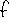 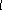 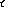 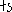 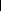 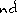 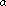 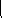 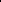 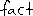 Prime Number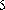 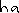 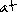 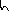 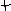 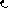 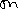 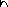 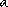 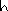 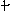 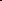 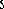 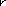 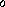 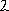 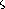 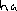 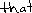 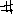 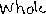 Composite Number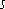 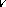 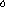 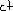 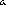 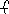 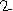 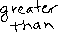 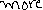 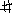 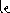 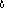 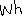 List the Prime Numbers less than 100: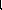 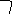 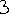 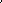 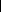 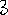 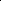 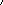 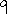 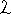 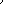 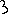 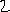 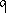 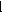 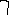 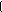 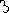 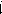 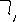 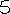 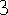 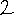 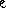 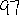 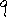 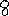 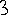 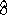 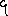 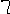 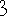 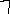 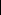 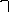 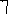 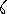 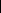 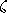 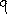 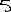 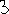 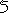 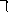 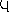 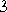 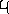 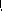 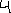 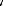 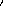 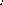 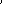 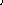 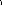 Zero and One: 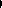 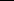 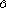 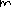 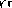 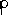 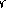 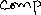 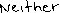 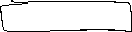 Divisibility Rules: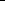 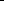 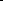 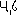 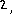 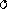 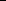 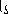 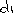 Divisibility by 2: 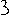 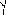 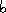 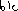 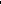 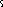 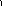 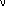 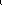 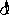 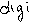 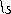 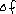 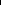 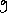 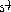 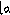 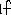 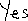 Divisibility by 3: 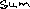 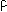 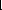 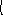 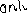 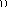 Divisibility by 4: Divisibility by 5: 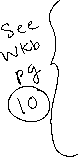 Divisibility by 6: Divisibility by 9: 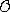 Divisibility by 10: 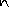 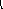 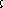 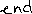 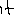 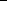 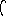 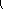 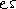 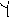 Example 1:	Determine the Prime Factors of a Whole NumberMethod:	Factor Tree – Write the Prime Factorization for 3300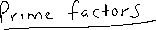 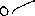 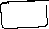 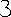 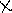 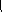 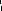 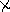 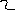 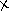 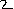 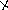 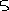 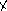 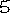 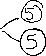 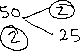 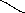 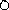 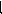 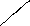 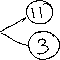 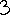 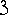 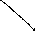 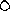 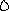 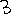 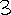 Greatest Common Factor: The largest number that divides each of the given numbers exactlyExample 2:	Greatest Common Factor of 138 and 198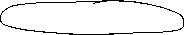 Use Prime Factorization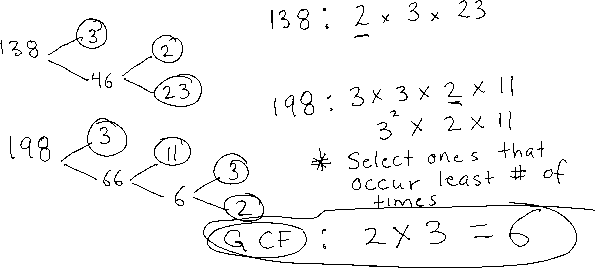 Example 3:	Greatest Common Factor of 36, 48, 60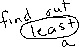 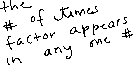 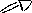 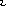 Use Prime Factorization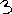 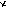 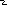 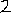 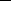 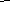 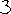 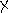 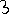 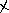 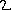 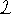 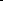 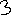 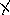 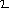 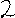 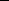 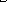 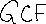 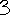 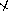 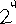 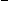 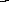 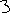 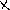 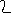 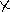 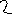 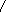 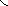 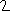 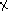 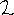 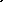 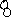 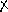 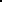 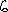 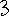 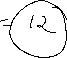 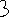 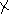 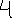 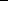 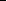 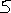 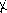 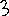 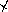 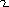 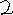 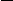 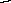 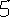 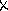 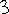 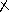 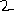 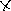 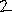 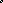 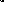 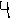 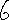 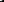 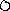 Least Common Multiple: The smallest number that is divisible by all the numbers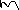 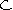 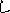 Example 4:	Least Common Multiple of 18, 20 and 30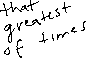 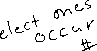 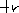 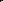 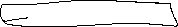 Use Prime Factorization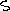 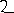 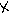 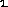 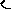 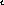 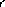 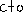 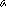 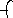 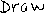 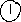 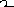 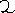 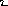 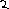 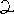 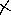 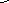 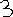 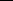 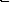 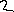 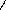 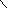 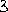 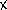 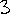 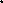 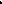 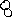 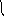 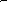 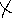 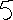 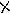 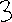 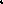 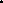 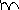 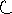 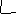 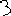 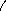 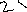 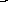 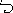 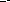 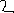 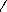 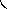 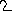 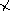 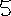 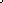 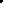 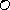 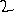 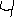 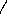 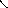 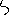 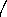 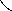 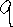 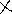 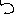 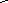 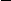 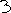 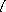 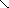 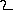 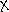 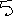 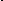 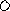 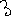 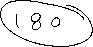 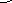 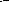 Example 5:	Least Common Multiple of 36, 60, 75Use Prime Factorization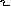 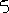 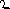 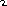 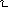 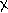 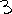 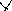 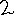 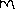 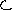 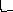 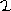 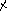 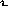 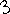 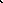 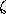 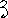 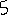 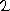 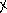 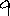 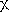 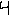 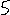 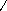 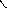 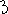 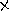 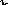 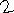 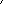 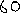 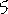 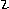 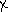 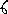 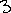 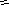 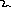 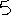 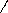 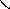 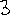 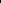 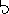 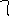 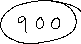 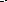 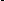 Ex. 6 Problem solving That Use LCMTom, Dick and Harry get overtime pay.  Tom gets overtime every 10 days, Dick gets overtime every 15 days and Harry gets overtime pay every 24 days.  If all three get overtime pay on March 1, when will the three get overtime on the same day?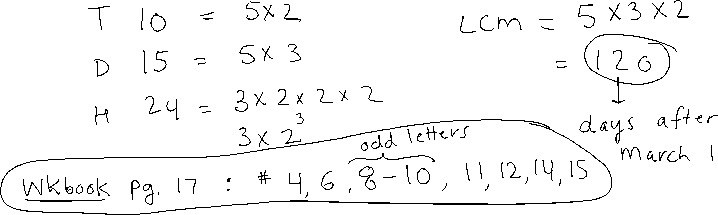 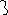 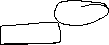 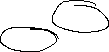 